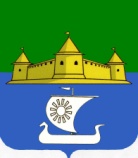 Муниципальное образование «Морозовское городское поселение Всеволожского муниципального района Ленинградской области»АДМИНИСТРАЦИЯП О С Т А Н О В Л Е Н И Е25.04.2018г.							                                                 № 130г.п. им. МорозоваО перекрытии дорожного движенияна время проведения мероприятия	В связи с проведением общепоселковых мероприятий посвящённых празднованию Дня  Победы в Великой Отечественной войнеПОСТАНОВЛЯЮ:	1. Рекомендовать начальнику ОГИБДД УМВД по Всеволожскому району Ленинградской области обеспечить перекрытие движения автотранспорта 09 мая 2018г. на территории МО «Морозовское городское поселение» по следующим адресам:- по ул. Хесина, от ул. Спорта до ул. Культуры с 11.30час. до 11.50час.-  по ул. Культуры, от ул. Хесина до ул. Первомайская с 11.50час до 11.55час.-  по ул. Первомайская, от ул. Культуры до ул. Спорта с 11.55час. до 12.00час.-  по ул. Первомайская, от ул. Спорта до ул. Мира с 12.30час. до 12.40час.-  по ул. Мира, от ул. Первомайская до Братских захоронений с 12.40час. до 14.00час.	2. Контроль за исполнением настоящего Постановления оставляю за собой.	3. Постановление вступает в силу со дня его подписания.Глава администрации                                                                                  А.А. Стрекаловский